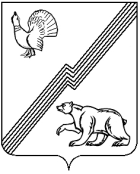 ГЛАВА ГОРОДА ЮГОРСКАХанты-Мансийского автономного округа - ЮгрыПОСТАНОВЛЕНИЕО проведении общественных обсужденийВ соответствии со статьей 5.1 Градостроительного кодекса Российской Федерации, Федеральным законом от 06.10.2003 № 131-ФЗ «Об общих принципах организации местного самоуправления в Российской Федерации», Порядком организации и проведения общественных обсуждений или публичных слушаний по вопросам градостроительной деятельности в городе Югорске, утвержденным решением Думы города Югорска от 30.04.2019       № 33:1. Назначить общественные обсуждения по проекту решения о предоставлении разрешения на отклонение от предельных параметров разрешенного строительства для образуемого при разделе земельного участка с условным номером 86:22:00033003:259:ЗУ1, расположенного по улице Калинина, 49/2 в городе Югорске (далее – Проект).2. Срок проведения общественных обсуждений по проекту с момента публикации оповещения о начале общественных обсуждений в официальном печатном издании города Югорска с 28.12.2023 до даты официального опубликования заключения о результатах общественных обсуждений, не позднее 25.01.2024.3. Разместить Проект и информационные материалы к нему на официальном сайте органов местного самоуправления города Югорска до 09.01.2024.4. Экспозиция проекта будет проходить по адресу: Ханты-Мансийский автономный округ – Югра, город Югорск, улица 40 лет Победы, дом 11,                             1 этаж. Посещение экспозиции возможно с 09.01.2024 по 18.01.2024, с понедельника по пятницу, с 09.00 до 17.00 часов.5. Предложения и замечания, касающиеся Проекта, принимаются по 18.01.2024:- посредством официального сайта органов местного самоуправления города Югорска в информационно – телекоммуникационной сети «Интернет» (для внесения предложений и замечаний необходимо наличие подтвержденной учетной записи пользователя «Единого портала государственных и муниципальных услуг (функций)»);- в письменной форме по адресу: Ханты-Мансийский автономный округ – Югра, город Югорск, улица 40 лет Победы, дом 11, кабинет 110, 308;- в форме электронного документа на электронный адрес: arh@ugorsk.ru;- посредством записи в книге (журнале) учета посетителей экспозиции проекта.6. Утвердить состав организационного комитета по подготовке и проведению общественных обсуждений по Проекту (приложение). 7. Заключение по результатам общественных обсуждений опубликовать в официальном печатном издании города Югорска и разместить на официальном сайте органов местного самоуправления города Югорска.8. Контроль за выполнением постановления возложить на начальника управления архитектуры и градостроительства Департамента муниципальной собственности и градостроительства администрации города Югорска, главного архитектора А.К. Некрасову.Приложениек постановлению главы города ЮгорскаСостав организационного комитета по подготовке и проведению общественных обсуждений по Проекту Котелкина Юлия Викторовна - заместитель главы города – директор Департамента муниципальной собственности и градостроительства администрации города Югорска, председатель организационного комитета,Некрасова Анна Константиновна – начальник управления архитектуры и градостроительства Департамента муниципальной собственности и градостроительства администрации города Югорска, главный архитектор, заместитель председателя организационного комитета,Зайцева Анна Анатольевна – ведущий специалист отдела градостроительной документации управления архитектуры и градостроительства Департамента муниципальной собственности и градостроительства администрации города Югорска, секретарь организационного комитета,Телемисов Сакен Султанович – заместитель начальника управления – начальник отдела градостроительной документации управления архитектуры и градостроительства Департамента муниципальной собственности и градостроительства администрации города Югорска, Михай Наталья Викторовна – начальник юридического отдела Департамента муниципальной собственности и градостроительства администрации города Югорска,Александрова Инна Валентиновна – начальник отдела информационных систем обеспечения градостроительной деятельности управления архитектуры и градостроительства Департамента муниципальной собственности и градостроительства администрации города Югорска,Челпанова Ирина Николаевна – начальник отдела земельных ресурсов по работе с физическими лицами Департамента муниципальной собственности и градостроительства администрации города Югорска.от 27.12.2023№ 76-пгГлава города ЮгорскаА.Ю. Харлов от 27.12.2023 № 76-пг